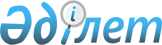 О внесении изменения в приказ Государственного секретаря – Министра иностранных дел Республики Казахстан от 14 июля 2010 года № 08-1-1-1/249 "Об утверждении размеров ставок консульских сборов, взимаемых за совершение консульских действий, а также ставок консульского сбора за срочность"
					
			Утративший силу
			
			
		
					Приказ Министра иностранных дел Республики Казахстан от 22 августа 2012 года № 08-1-1-1/352. Зарегистрирован в Министерстве юстиции Республики Казахстан 24 сентября 2012 года № 7923. Утратил силу приказом Министра иностранных дел Республики Казахстан от 20 мая 2019 года № 11-1-4/227 (вводится в действие по истечении десяти календарных дней после дня его первого официального опубликования)
      Сноска. Утратил силу приказом Министра иностранных дел РК от 20.05.2019 № 11-1-4/227 (вводится в действие по истечении десяти календарных дней после дня его первого официального опубликования).
      В соответствии с пунктом 2 статьи 552 Кодекса Республики Казахстан от 10 декабря 2008 года "О налогах и других обязательных платежах в бюджет (Налоговый кодекс)" ПРИКАЗЫВАЮ:
      1. Внести в приказ Государственного секретаря - Министра иностранных дел Республики Казахстан от 14 июля 2010 № 08-1-1-1/249 "Об утверждении размеров ставок консульских сборов, взимаемых за совершение консульских действий, а также ставок консульского сбора за срочность" (зарегистрирован в Реестре государственной регистрации нормативных правовых актов Республики Казахстан за № 6372, опубликован: "Казахстанская правда" от 6 ноября 2010 года за № 295-296 (26356-26357); от 9 ноября 2010 года за № 297-299 (26358-26360), следующее изменение:
      в приложении 31 к указанному приказу главу 2 "Выдача виз Республики Казахстан" изложить в следующей редакции:
      "
                                                                 ".
      2. Настоящий приказ вводится в действие по истечении десяти календарных дней после дня его первого официального опубликования.
					© 2012. РГП на ПХВ «Институт законодательства и правовой информации Республики Казахстан» Министерства юстиции Республики Казахстан
				
2. "Выдача виз Республики Казахстан"
2. "Выдача виз Республики Казахстан"
2. "Выдача виз Республики Казахстан"
4.
Составление и печатание ноты в иностранное
дипломатическое представительство или консульское
учреждение о выдаче визы
15 долларов США
5.
Инвесторская виза
5.
Однократная виза и их продление
бесплатно
5.
Двукратная виза и их продление
бесплатно
5.
Трехкратная виза и их продление
бесплатно
5.
Многократная виза и их продление
бесплатно
6.
Деловая виза
6.
Однократная виза и их продление
160 долларов США
6.
Двукратная виза и их продление
160 долларов США
6.
Трехкратная виза и их продление
160 долларов США
6.
Многократная виза и их продление
160 долларов США
7.
Частная виза
7.
Однократная виза
240 долларов США
7.
Двукратная виза
240 долларов США
7.
Трехкратная виза
240 долларов США
8.
Туристская виза
8.
Однократная виза
160 долларов США
8.
Двукратная виза
160 долларов США
8.
Трехкратная виза
160 долларов США
9.
Миссионерская виза
9.
Однократная виза
190 долларов США
9.
Двукратная виза
190 долларов США
9.
Трехкратная виза
190 долларов США
9.
Многократная виза
190 долларов США
10.
Виза на учебу
10.
Однократная виза
160 долларов США
10.
Двукратная виза
160 долларов США
10.
Трехкратная виза
160 долларов США
10.
Многократная виза
160 долларов США
10-1.
Виза на лечение
Однократная виза
160 долларов США
Двукратная виза
160 долларов США
10-2.
Виза на работу
10-2.
Однократная виза
190 долларов США
10-2.
Двукратная виза
190 долларов США
10-2.
Трехкратная виза
190 долларов США
10-2.
Многократная виза
190 долларов США
10-3.
Виза на постоянное жительство
10-3.
Однократная виза
160 долларов США
10-3.
Двукратная виза
160 долларов США
10-4.
Транзитная виза
10-4.
Однократная виза
160 долларов США
10-4.
Двукратная виза 
160 долларов США
10-4.
Трехкратная виза
160 долларов США
10-5.
Повторная выдача визы при замене старого паспорта
на новый паспорт
160 долларов США
Министр
Е. Казыханов